Шарик висит на нити. В нем застревает пуля, летящая горизонтально, в результате чего нить отклоняется на некоторый угол. Как изменятся при увеличении массы шарика следующие три величины: импульс, полученный шариком в результате попадания в него пули; скорость, которая будет у шарика тотчас после удара; угол отклонения нити?Для каждой величины определите соответствующий характер изменения:увеличитсяуменьшитсяне изменитсяЗапишите в таблицу выбранные цифры для каждой физической величины. Цифры в ответе могут повторяться.Камень свободно падает вертикально вниз. Изменяются ли перечисленные в первом столбце физические величины и если изменяются, то как? К каждой позиции первого столбца подберите нужную позицию второго и запишите в таблицу выбранные цифры под соответствующими буквами. Цифры в ответе могут повторяться.Мяч свободно падает с некоторой высоты. Как изменяются потенциальная энергия мяча, кинетическая энергия мяча и полная механическая энергия мяча в процессе движения. Сопротивление воздуха не учитывать.Для каждой величины определите соответствующий характер изменения:
1) увеличивается	2) уменьшается	3) не изменяетсяЗапишите в таблицу выбранные цифры для каждой физической величины. Цифры в ответе могут повторятьсяКамень брошен с балкона дома горизонтально с некоторой начальной скоростью. Как по мере падения изменяются модуль ускорения камня, модуль горизонтальной составляющей его импульса и потенциальная энергия камня в поле тяжести? Сопротивление воздуха не учитывать.	Для каждой величины определите соответствующий характер изменения:
1) увеличивается	2) уменьшается	3) не изменяетсяЗапишите в таблицу выбранные цифры для каждой физической величины. Цифры в ответе могут повторятьсяМяч бросают вертикально вверх с некоторой начальной скоростью. Как меняются в процессе подъема мяча его скорость, импульс и потенциальная энергия мяча относительно поверхности Земли?Для каждой величины определите соответствующий характер изменения:
1) увеличивается	2) уменьшается	3) не меняетсяЗапишите в таблицу выбранные цифры для каждой физической величины. Цифры в ответе могут повторятьсяКамень бросили вертикально вверх с поверхности земли. Считая сопротивление воздуха малым, установите соответствие между графиками и физическими величинами, зависимости которых от времени эти графики могут представлять. К каждой позиции первого столбца подберите соответствующую позицию второго и запишите в таблицу выбранные цифры под соответствующими буквами.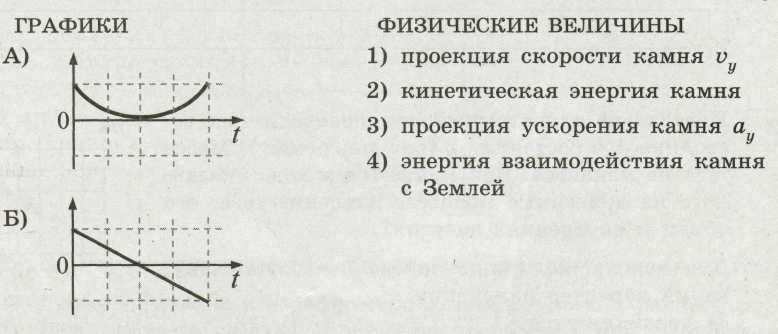 Получившуюся последовательность цифр перенесите в бланк ответов (без пробелов и каких-либо   символов).Камень бросили с балкона вертикально вверх. Что происходит со скоростью камня, его ускорением и полной механической энергией в процессе движения камня вверх? Сопротивление воздуха не учитывать. Для каждой величины определите соответствующий характер изменения:увеличиваетсяуменьшаетсяне изменяетсяЗапишите в таблицу выбранные цифры для каждой физической величины. Цифры в ответе могут повторяться.Искусственный спутник движется по эллиптической орбите вокруг Земли. Изменяются ли перечисленные в первом столбце таблицы физические величины во время приближения спутника к Земле и если изменяются, то как? Для каждой величины определите соответствующий характер изменения:не изменяетсятолько увеличивается по модулютолько уменьшается по модулюувеличивается по модулю и изменяется по направлениюуменьшается по модулю и изменяется по направлениюувеличивается по модулю, не изменяется по направлениюуменьшается по модулю, не изменяется по направлению
Запишите в таблицу выбранные цифры для каждой физической величины. Цифры в ответе могут повторятьсяБрусок скользит по наклонной плоскости вниз без трения. Что происходит при этом с его скоростью, потенциальной энергией, силой реакции наклонной плоскости?К каждой позиции первого столбца подберите нужную позицию второго и запишите в таблицу выбранные цифры под соответствующими буквами. Цифры в ответе могут повторяться.Шарик скатывается по наклонной плоскости. Как меняются с течением времени в процессе этого движения скорость шарика, его кинетическая энергия и потенциальная энергия системы «шарик + Земля»? Для каждой величины определите соответствующий характер изменения:увеличиваетсяуменьшаетсяне изменяетсяЗапишите в таблицу выбранные цифры для каждой физической величины. Цифры в ответе могут повторяться.Груз изображенного на рисунке пружинного маятника совершает гармонические колебания между точками 1 и 3. Как меняются кинетическая энергия груза маятника, скорость груза и жесткость пружины при движении груза маятника от точки 1 к точке 2?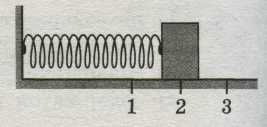 Для каждой величины определите соответствующий характер изменения:увеличиваетсяуменьшаетсяне изменяетсяЗапишите в таблицу выбранные цифры для каждой физической величины. Цифры в ответе могут повторяться.Тележка с песком стоит на рельсах. В нее попадает снаряд, летящий горизонтально вдоль рельсов. Как изменятся при уменьшении скорости снаряда следующие три величины: скорость системы «тележка + снаряд», импульс этой системы, ее кинетическая энергия?Для каждой величины определите соответствующий характер изменения:увеличитсяуменьшитсяне изменитсяЗапишите в таблицу выбранные цифры для каждой физической величины. Цифры в ответе могут повторяться.Установите соответствие между физическими величинами и их физическим смыслом.К каждой позиции первого столбца подберите нужную позицию второго и запишите в таблицу выбранные цифры под соответствующими буквами.Импульс, полученный шариком в результате попадания в него пулиСкорость, которая будет у шарика тотчас после удараУгол отклонения нити322ФИЗИЧЕСКИЕ ВЕЛИЧИНЫИХ ИЗМЕНЕНИЕA)	скоростьБ) ускорение B) кинетическая энергияГ) потенциальная энергияне изменяется увеличиваетсяуменьшаетсяАБВГ2123Потенциальная энергия мячаКинетическая энергия мячаПолная механическая энергия мяча213Модуль ускорения камняМодуль горизонтальной составляющей импульса камняПотенциальная энергия камня332СкоростьИмпульсПотенциальная энергия221АБ21Скорость камняУскорение камняПолная механическая энергия камня233Скорость4Ускорение4Кинетическая энергия2Потенциальная энергия3Полная механическая энергия1ФИЗИЧЕСКИЕ ВЕЛИЧИНЫИХ ИЗМЕНЕНИЕA)	скоростьБ) сила реакции наклонной плоскости B) потенциальная энергияувеличитсяуменьшитсяне изменитсяАБВ132Скорость шарикаКинетическая энергия шарика Потенциальная энергия системы «шарик + Земля»112Кинетическая энергия груза маятникаСкорость грузаЖесткость пружины113Скорость системыИмпульс системаКинетическая энергия222ФИЗИЧЕСКИЕ ВЕЛИЧИНЫФИЗИЧЕСКИЙ СМЫСЛА)  энергия системы Б)   мощностьпроизведение силы на время ее действиявеличина,   численно   равная  работе,  совершаемой силой в единицу временизапас работыспособность системы совершать работуАБ32